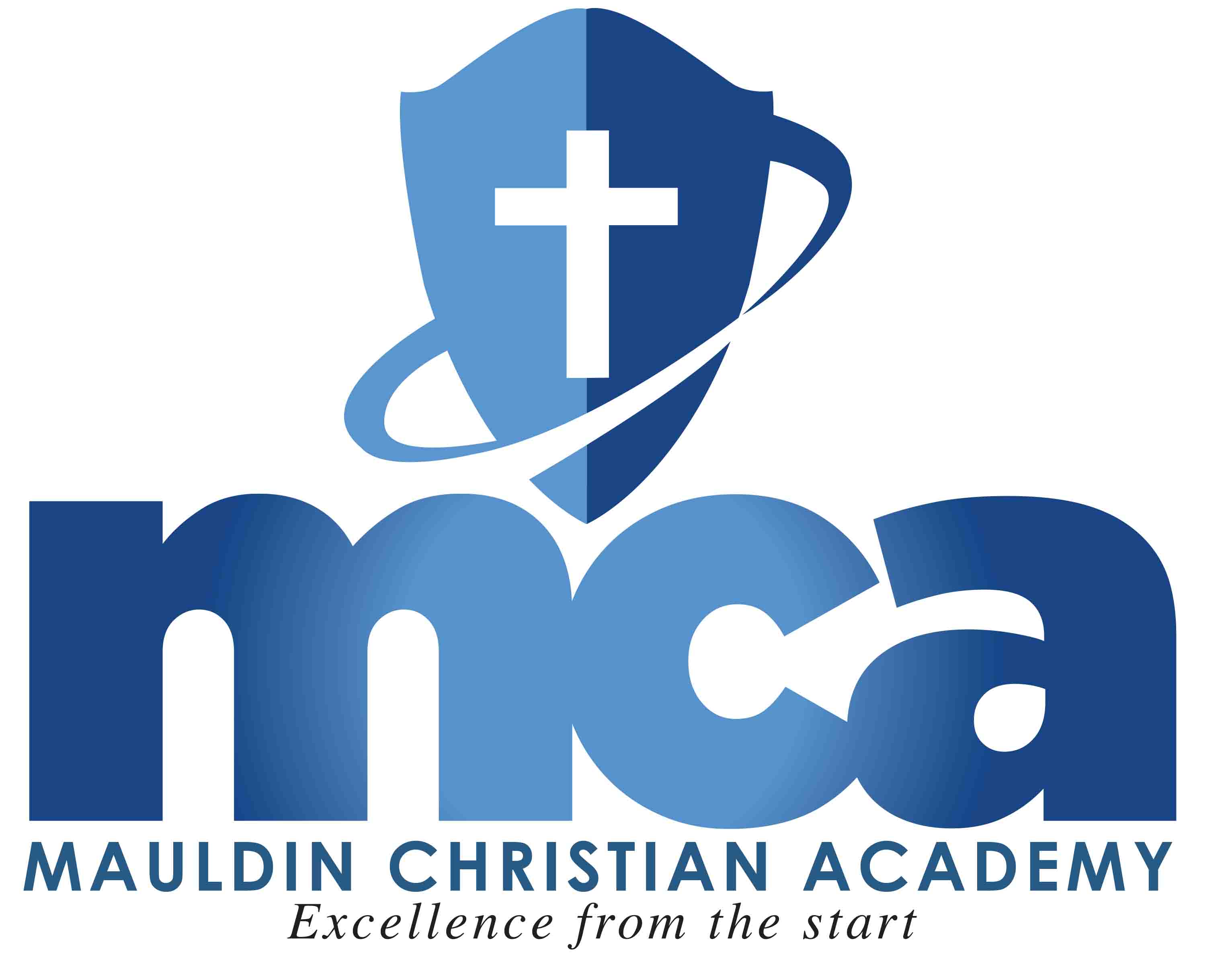 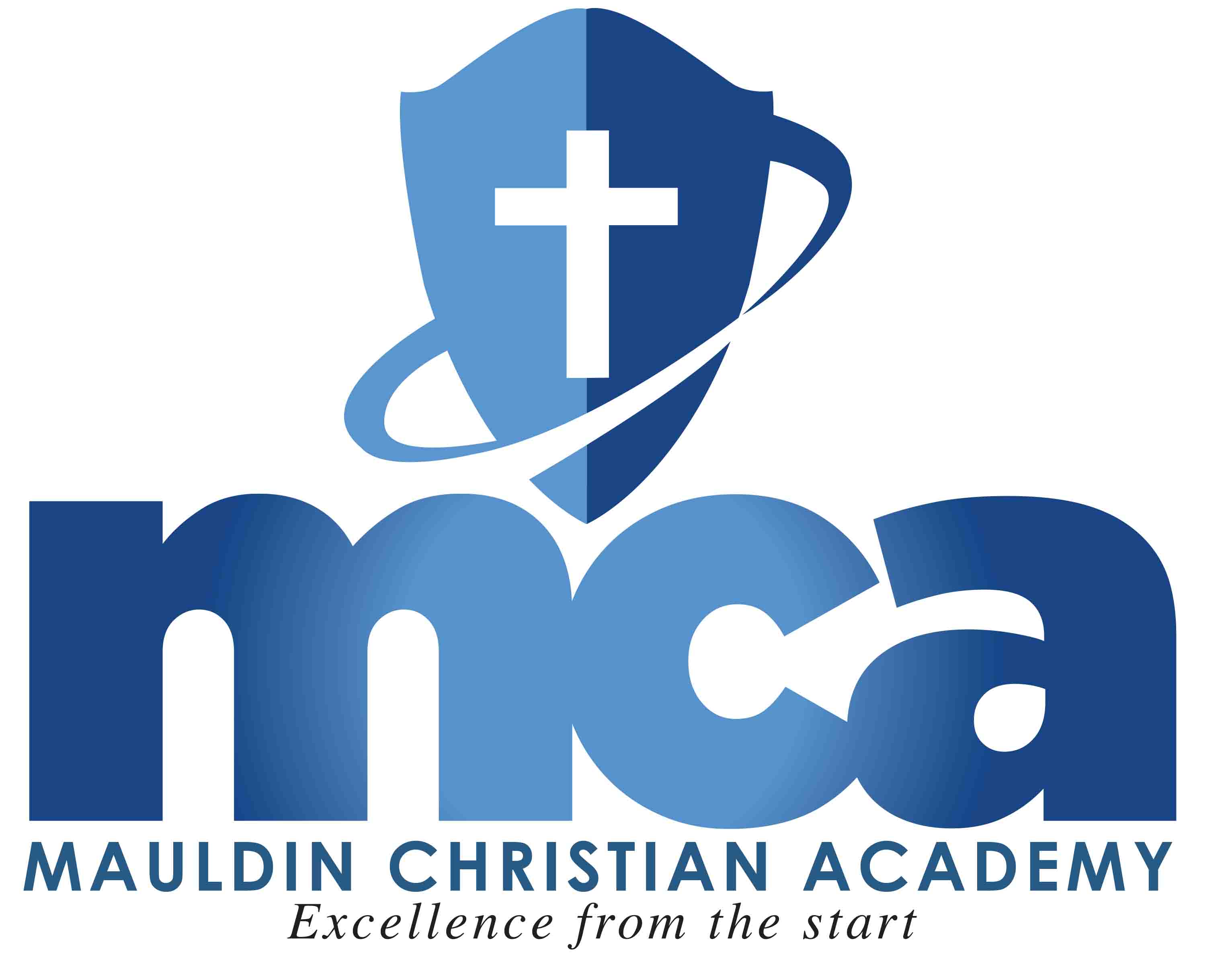 864-288-1917                 fax: 864-679-1623Website:  www.mauldinchristian.org 1st Grade Supply List 2018-2019 School YearMrs. Russell and Mrs. Vernon 2 packs of 24 count crayons1 pack of 8 count classic color, large tip markers2 twelve packs of yellow #2 pencils2 large pink erasers2 Dry erase markers – black or dark blue4 large glue sticks1 pair of blunt tip scissors1 straight edge ruler (showing inches and centimeters)1 plastic pencil box – 5”x 8” size with attached lid1 pack of white copy paper1 pack of white cardstock3 boxes of Kleenex1 standard size container of baby wipesPlease only label ruler, scissors and pencil box before bringing them to class.  All other items will shared among the class, so please do not buy gender-specific items or label them.  Thank you!If you would like to bring in an old, oversized, button down shirt to be used during art class that would be acceptable and it would be kept at the Academy.**It is highly recommended that Crayola brand products for crayons and markers be purchased due to their higher quality and longer lasting usage.  **You are encouraged to bring all supplies to Meet the Teacher Night on Thursday, August 16th at 6:30 p.m.**